Name: ………………………………………………..…Adm No: ….…………Class: ………… Candidate’s Sign: ………...............Date: ………………………............................................OPENER EXAMSTERM 3 2023FORM TWO AGRICULTURE (a)	State three disadvantages of too much nitrogen in tomato farming.			(3 marks)………………………………………………………………………………………………………………………………………………………………………………………………………………………………………………………………………………………………………………………………………………………………………………………………………………………………………… (b) State two ways of controlling blossom end rot in tomatoes.				(2 marks)…………………………………………………………………………………………………………………………………………………………………………………………………………………… (a) State one disadvantage of manure in carrot production.				(1 mark)……………………………………………………………………………………………………………………………………………………………………………………………………………………(b) State three importance of processing farm produce after harvesting.			(3 marks)…………………………………………………………………………………………………………………………………………………………………………………………………………………………………………………………………………………………………………………………………………………………………………………………………………………………………………(a) Name three methods a farmer can use when training crops.				(3 marks)………………………………………………………………………………………………………………………………………………………………………………………………………………………………………………………………………………………………………………………………(b) State two advantages of formative pruning in tea farming.				(2 marks)……………………………………………………………………………………………………………………………………………………………………………………………………………………………………………………………………………………………………………………………… (a) Name three significance of mulching in crop production.				(3 marks)……………………………………………………………………………………………………………………………………………………………………………………………………………………………………………………………………………………………………………………………………………………………………………………………………………………………… (b) State two types of labour records.							(2 marks)………………………………………………………………………………………………………………………………………………………………………………………………………………………………………………………………………………………………………………………………(a) Name three concepts of economics in agriculture.					(3 marks)………………………………………………………………………………………………………………………………………………………………………………………………………………………………………………………………………………………………………………………………6. (b) State two factors that adapt camels to arid and semi-arid areas.			(2 marks)…………………………………………………………………………………………………………………………………………………………………………………………………………………… (a) State three characteristics of a dairy cattle breed.						(3 marks)………………………………………………………………………………………………………………………………………………………………………………………………………………………………………………………………………………………………………………………………(b) State the meaning of the terms below:(i) Kid …………………………………………………………………………………………………………………………………………………………………………………………………………………….(ii) Capon ……………………………………………………………………………………………………………………………………………………………………………………………………………………(iii) Boar ……………………………………………………………………………………………………………………………………………………………………………………………………………………7. (a) State three factors that determine the quality of farm yard manure.			(3 marks)………………………………………………………………………………………………………………………………………………………………………………………………………………………………………………………………………………………………………………………………..(b) State the use of the following chemicals in water treatment.				(3 marks)(i) Alum ………………………………………………………………………………………………………….(ii) Soda ash …………………………………………………………………………………………………………(iii) Chlorine …………………………………………………………………………………………………………8. (a) Mention two importance of primary cultivation in crop production.			(2 marks)………………………………………………………………………………………………………………………………………………………………………………………………………………………………………………………………………………………………………………………………..(b) State two ways a farmer can use to modify soil pH.					(2 marks)……………………………………………………………………………………………………………………………………………………………………………………………………………………………………………………………………………………………………………………………….9. Study the diagrams below and answer the questions that follow: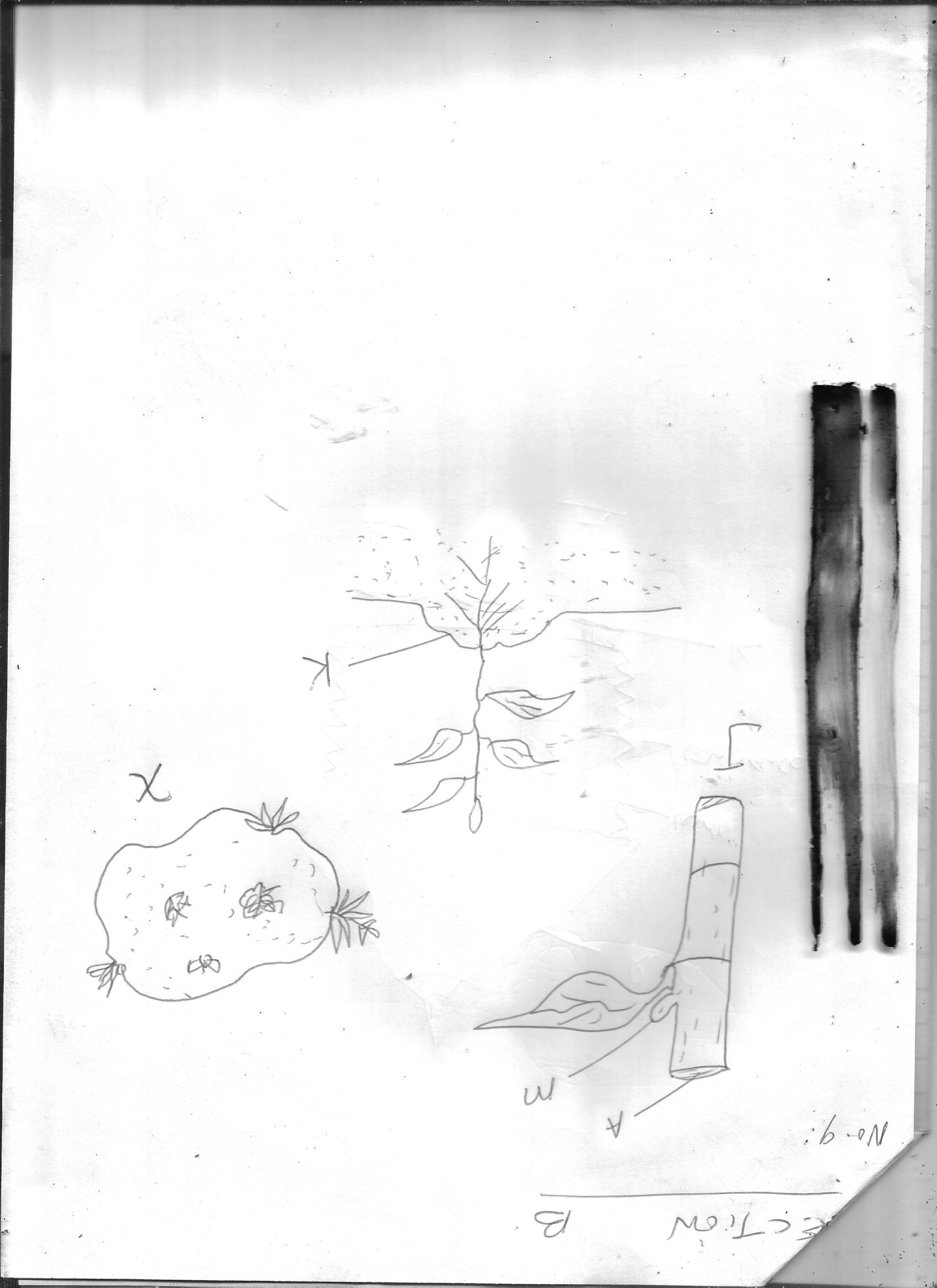 	L	KJIdentify the practice done to the stem tuber X above when breaking dormancy.		(2 mark)…………………………………………………………………………………………………………Briefly explain how the practice mentioned above is carried out.			(4 marks)……………………………………………………………………………………………………………………………………………………………………………………………………………………………………………………………………………………………………………………………….……………………………………………………………………………………………………………………………………………………………………………………………………………………………………………………………………………………………………………………………….i) Identify the practice labeled K.								(1 mark)…………………………………………………………………………………………………………ii) Give two examples of crops this practice is carried out on.				(2 marks)…………………………………………………………………………………………………………………………………………………………………………………………………………………iii) State one reason why the part labeled A in diagram J should be slanting.		(1 mark)……………………………………………………………………………………………………………………………………………………………………………………………………………………10. Study the diagram below and answer the questions that follow: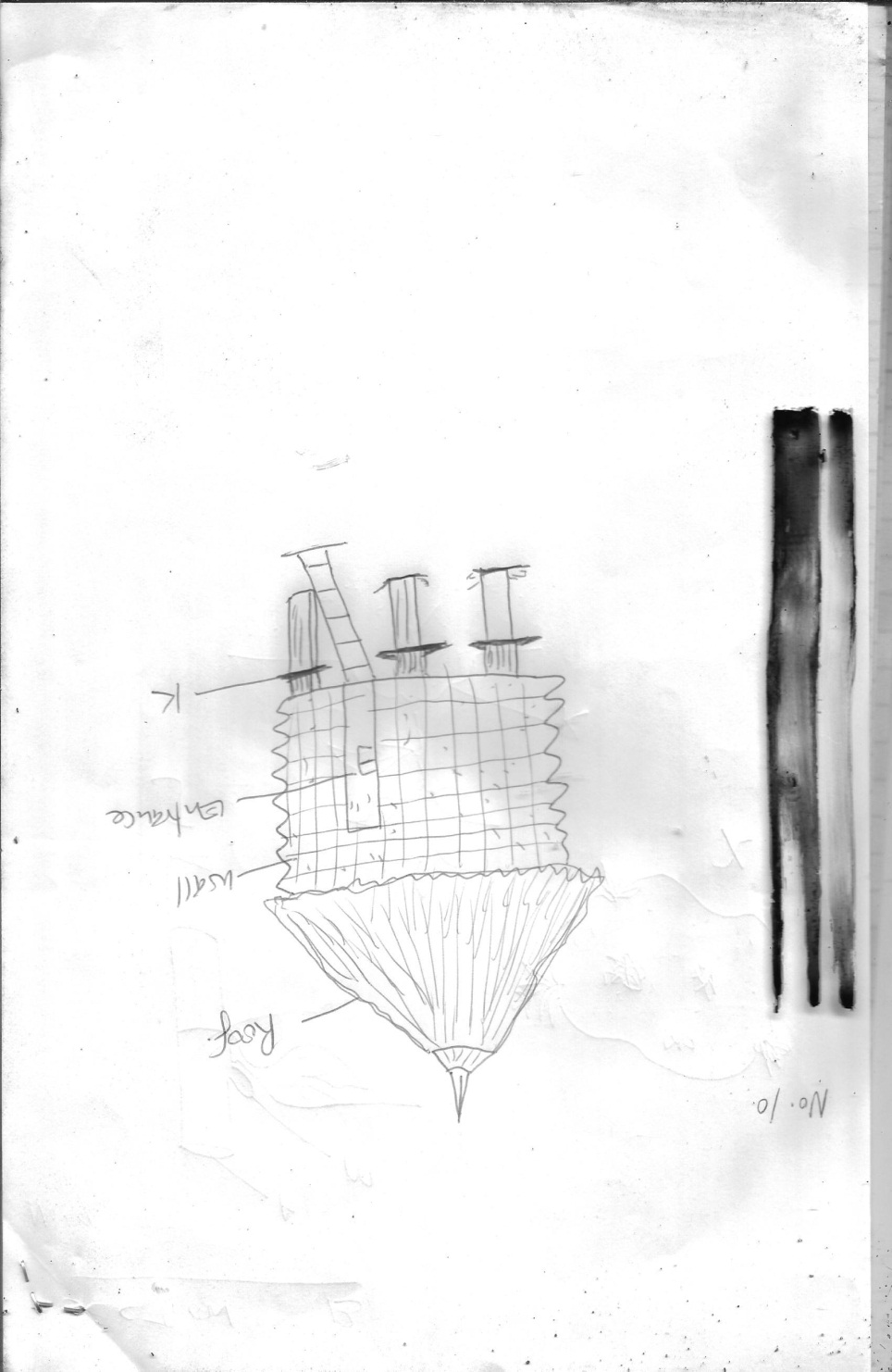 Identify the diagram above.								(1 mark)…………………………………………………………………………………………………..State three disadvantages of the above type of structure.					(3 marks)………………………………………………………………………………………………………………………………………………………………………………………………………………………………………………………………………………………………………………………………………………………………………………………………………………………………………..Name the part labeled K and state its function.						(2 marks)………………………………………………………………………………………………………………………………………………………………………………………………………………………………………………………………………………………………………………………………..State two characteristics of a good grain store.						(4 marks)……………………………………………………………………………………………………………………………………………………………………………………………………………………………………………………………………………………………………………………………….